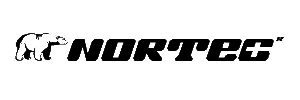 										Утверждаю:										Зам. технического директора										______________Д.В. Сорокин										«____»_____________ 2023 г.Техническое задание.Работы по промывке канализационных сетей Общество с ограниченной ответственностью «НОРТЕК»Местонахождения заказчика: 656023, Алтайский край, г. Барнаул, Проспект Космонавтов, 12/9 Почтовый адрес заказчика: 656023, Алтайский край, г. Барнаул, Проспект Космонавтов, 12/9, каб. 301Контактное лицо: Зам. технического директора по теплоснабжению, Сорокин Дмитрий Владимирович, тел. 8-963-570-14-37,  user1592@ashk.ruПредмет договора: Работы по промывке канализационных сетей Объем выполняемых работ: Порядок формирования цены: с учетом НДСМесто выполнения работ: пр. Космонавтов, д.12Требования к участникам закупки: - Информационную карту- Расчет стоимости работ /материалов- Бухгалтерский баланс участника тендера за предшествующий год с отметкой налогового органа о приеме, форма 2 и за последний отчетный период - Справка о кредиторской задолженности участника тендера- Справка о дебиторской задолженности участника тендера - Выписка из ЕГРЮЛ не старше 1 месяца - Перечень объектов с указанием наименований, адресов, видов, объемов и сумм контрактов выполненных работ за последние три года - Сертификаты соответствия на предлагаемые товары - Наличие отзывов Заказчиков - Наличие лицензий или допусков СРО на соответствующие виды деятельности - Расчет по страховым взносам за предшествующий год и за последний отчетный период Зам технического директора  по теплоснабжению 										Д.В.Хозяйкин   № п/пНаименование видов работЕд. изм.КоличествоПримечание1Работы по промывке канализационных сетеймммм903630414367Д=150ммД=200ммД=250ммД=400мм2Работы по промывке канализационных сетейм110Д=450мм3Чистка колодцев с КО-507шт65V=166м34Чистка колодцев вручнуюшт47V=9м35Вывоз мусора с погрузкой в самосвал экскаватором на гор. Свалку до 15 кмм35